Universidade Federal Rural de Pernambuco (Brasil)Universidade de Lisboa – Instituto de Ciências Sociais (Portugal)DO ENVIO DOS CAPÍTULOSA Presidência da Comissão Editorial do ebook Cidades sustentáveis: estratégias de adaptação e instrumentos legais comunica a abertura de inscrição gratuita e de submissão de artigos escritos em espanhol, inglês ou português.A proposta de elaboração do ebook Cidades sustentáveis: estratégias de adaptação e instrumentos legais busca incentivar a discussão relativa aos problemas glocais (globais com repercussão local) da atualidade, visando compreender questões técnico operacionais e normativas que possam auxiliar na construção de cidades resilientes. Quanto aos Instrumentos Legais, pretende-se ter uma visão desde acordos internacionais, multilaterais, legislações nacionais constitucionais ou infraconstitucionais, de forma multidisciplinar, que apresentem conexão direta ou indireta com a questão das cidades sustentáveis. Para além das normais legais, cidades sustentáveis têm conexão com o estilo de vida da humanidade, a forma de apropriação dos recursos naturais e a percepção ambiental. Desta forma, ambos os aspectos (legislação e adaptação das cidades) são relevantes para um debate multidisciplinar.As submissões dos capítulos de ebook serão online através do https://forms.gle/URXyBKWQeSShY5SV6 e anexar o artigo em word, com o máximo de 1 GB. Poderão ser submetidos escritos com a temática central sobre as cidades sustentáveis, com subtemáticas: (i) Estudo de caso de cidades sustentáveis; (ii) Análise documental de Instrumentos Legais; (iii) Gestão e Planejamento das cidades; (iv) Prevenção de desastres ou (v) Diagnósticos socioambientais, correlacionando a (in)sustentabilidade das cidades. O escrito está estruturado como: revisões documentais, da legislação e acordos internacionais;revisões bibliográficas sobre uma temática focal;bibliometrias, cientometrias e/ou infometrias sobre uma temática focal;pesquisas sobre cidades, estudo comparativo.Os artigos deverão ser: Resultantes de estudos técnicos ou científicos, com origem em pesquisas concluídas ou em desenvolvimento, em trabalhos de conclusão de curso, dissertações ou teses, ou ainda em estudos do “estado da arte”.Obras inéditas; ou seja, que não tenham sido apresentados e/ou publicados em evento ou em algum tipo de mídia. Assinados por, no máximo, 4 (quatro) autores, sendo preferencialmente um com doutorado. Depois de aceites os artigos, não serão aceitas modificações das autorias.DA FORMATAÇÃO DOS ARTIGOSOs artigos devem seguir as normas do edital e o modelo (Anexo I), adotando a seguinte formatação:Página em A-4, margens superior e inferior de 2 cm; margens esquerda e direita 2 cm;Título e subtítulo em caixa alta, negrito, centralizado, fonte Times New Roman tamanho 12, com até 15 palavrasResumo com 100 a 200 palavras, contendo tema, objeto de estudo, objetivo, metodologia, resultados, conclusões, fonte Times New Roman, tamanho 12, alinhamento justificado, espaçamento simples, parágrafo único3 a 5 Palavras-chave, separada por vírgulas, diferentes do título, fonte Times New Roman, tamanho 12, com alinhamento justificado, espaçamento simplesO corpo do texto com alinhamento justificado em recuo, fonte Times New Roman, tamanho 12; espaçamento entre linhas simples, deixar 1 (uma) linha em branco entre parágrafos e antes e após os tópicosOs artigos devem ter 10 a 15 páginas contendo: Introdução (com tema, problema e objetivo do artigo), Fundamentação teórica (sobre o tema quando necessário), Metodologia (quando necessário), Resultados e Discussão (com Acordos internacionais e legislação pertinente ao tema ou problema), Conclusões e Referências (seguindo as normas da ABNT NBR 6023)Citação direta com até 3 linhas, inserir no parágrafo entre aspas; citação direta com mais de 3 linhas, inserir com recuo de 4 cm em parágrafo separado, tamanho 10Citação no texto, usar sistema autor-data, com citação de até 3 autores. Se o documento citado tiver 4 (quatro) ou mais autores, usar sobrenome do primeiro autor acompanhado de et al.Referências ao final do texto, em ordem alfabética, alinhado à esquerda, fonte Times New Roman, tamanho 12, espaçamento simples. Não usar et al. nas referências, citar todos os autoresAté 5 elementos gráficos (figuras, tabelas, quadros), incorporados ao texto, com citação entre parêntese, legenda centralizada e acima do elemento gráfico, informar a fonte abaixo do elemento gráfico.As referências do artigo deverão ser embasadas em, pelo menos, 10 (dez) artigos científicos (de revistas científicas) publicados a partir de 2019, com discussões sobre a temática, além de pelo menos 02 (dois) artigos publicados no e-book Instrumentos Legais Ambientais e Agenda 2030, disponíveis no link http://editora.ufrpe.br/sites/www.editora.ufrpe.br/files/e-book%20Instrumentos%20legais%20ambientais%20e%20Agenda%202030.pdf , ou no site da UFRPE http://editora.ufrpe.br/node/227 DO PROCESSO DE ANÁLISE DOS ARTIGOSO processo de análise dos artigos será realizado em três etapas: (i) conformidade ao modelo deste edital, com a emissão de parecer para os autores - realizada pela presidência do Comitê Editorial; (ii) análise do conteúdo, com a emissão de parecer para os autores - feita pelo Comitê Editorial; (iii) checagem de atendimento das solicitações do Comitê Editorial, com a emissão de parecer para os autores - desenvolvida pela presidência do Comitê EditorialSerão desclassificados os artigos que não estiverem de acordo com o modelo (Anexo I) e orientações deste Edital, ou que apresentarem plágios total ou parcial (Lei 9.610/1998).Após a completa aprovação do artigo, será enviado aos autores o boneco da publicação para checagem final, sendo que não serão permitidas alterações na autoria, apenas pequenas correções, se forem necessárias.O recebimento e a análise dos artigos seguirão o cronograma:1ª. Chamada2ª. ChamadaO e-book será enviado em PDF ao autores e publicada pela Editora da Universidade Federal Rural de Pernambuco - UFRPE, em parceria com a Universidade de  Lisboa, sendo disponibilizado no site da UFRPEO Comitê Técnico-Científica, composto por pesquisadores doutores, que avaliarão os artigos seguindo o método de double blind peer review (revisão dupla sem autores identificados), de acordo com os seguintes critérios: (i) Originalidade; (ii) Escrita em espanhol ou inglês; (iii) Relevância do tema; (iv) Encadeamento lógico das ideiasEm caso de fazer parte do Comitê Técnico-Científico, em nenhuma hipótese o autor analisará o seu próprio artigo.A presidência do Comitê Técnico-Científico comunicará o resultado da avaliação dos artigos, solicitando ou não correções aos respectivos autores, através de envio de e-mail pessoal aos autores, sendo que das decisões do Comitê Editorial não caberá recurso.Os direitos de publicação dos trabalhos serão automaticamente cedidos ao Grupo Gestão Ambiental em Pernambuco – Gampe e à Editora da Universidade Federal Rural de Pernambuco - Edufrpe para a formulação do e-book e possível publicação impressa, além de download gratuito no site da UFRPE, além de outros sites institucionais de Instituições de Ensino Superior - IES.19 Em caso de dúvidas relativo aos artigos, contatar pelo e-mail soraya.el-deir@ufrpe.br DISPOSIÇÕES FINAIS20. As disposições deste edital poderão ser revogadas ou modificadas, a qualquer tempo, pela Presidência do Comitê Editorial, mediante comunicação por meio dos veículos disponíveis à UFRPE.Recife (PE/Brasil), Lisboa (Portugal), 09 de abril de 2024Profa. Dra. Soraya El-Deir				Prof. Dr. João GuerraPresidência da Comitê Editorial				Presidência da Comitê EditorialUniversidade Federal Rural de Pernambuco (Brasil)	Universidade de Lisboa (ICS-ULisboa) (Portugal)ANEXO I – MODELO PARA ENVIO DE ARTIGOSMARQUE UMA DAS OPÇÕES(  )  revisões documentais, estudos comparativos, acordos internacionais;(  ) revisões bibliográficas sobre a temática focal;(  ) bibliometrias, cientometrias e/ou infometrias sobre a temática focal;(  ) pesquisas sobre cidades e a relação com os subtemas.TÍTULO E SUBTÍTULO EM CAIXA ALTA NEGRITO CENTRALIZADO FONTE TIMES NEW ROMAN TAMANHO 12; SUBTÍTULO SEPARADO POR PONTO E VÍRGULAAutor 1Qualificação acadêmicaInstituição orcid e/ou link do curriculum lattesEmailAutor 2Qualificação acadêmicaInstituição orcid e/ou link do curriculum lattesEmailAutor 3Qualificação acadêmicaInstituição orcid e/ou link do curriculum lattesEmailAutor 4Qualificação acadêmicaInstituição orcid e/ou link do curriculum lattesEmailRESUMOO texto deve estar alinhado e justificado com Fonte Times New Roman, tamanho 12, espaçamento simples. O resumo deve conter introdução ao tema, objeto de estudo, objetivo, metodologia, resultados e conclusões. O resumo deve ter entre 100 a 200 palavras.PALAVRAS-CHAVE: 3 a 5, primeira letra de cada palavra maiúscula, palavras separadas por vírgulas, diferentes das palavras do título, fonte Times New Roman, tamanho 12, texto justificado, espaçamento simples, em ordem alfabética.INTRODUÇÃOTodo o trabalho deverá ser formatado para A4 (210 X 297 mm), seguindo a orientação de retrato (a orientação de paisagem não é permitida), limitado por margens superiores de 2 cm, inferior de 2 cm, esquerda e direita de 3 cm. O cabeçalho presente neste modelo deve constar no artigo. O texto é justificado, espaçamento simples e entre parágrafos deixar 1 linha em branco, fonte Times New Roman, tamanho 12.Os artigos deverão conter: introdução com objeto de estudo e terminar com o objetivo; metodologia; resultados; conclusões e referências. O texto deve ter no mínimo 10 e no máximo 15 páginas. Utilize este arquivo-exemplo para escrever o trabalho. Apague as informações do modelo e coloque seu texto. Não inserir quebra de página. No arquivo, não deverá constar nenhuma sinalização que possa indicar os autores e nem notas de rodapé.FUNDAMENTAÇÃO TEÓRICA (se necessário)Use pelo menos 10 (dez) artigos científicos (publicados em revistas científicas) publicados a partir de 2019, refletindo o “estado da arte” e inovações setoriais, além de pelo menos 02 (dois) artigos publicados no e-book do Instrumentos Legais Ambientais e Agenda 2030, na escrita de seu artigo. Também podem servir de embasamento livros, dissertações, teses e demais publicações científicas, que reflitam o estado da arte, com citação e referência pela ABNT 6023. Nas citações diretas, indicar data e página, deve-se usar aspas se tiverem menos de 3 linhas, por exemplo: Para Donaire (2022, p. 50) “a questão ambiental vem se tornando matéria obrigatória das agendas dos executivos da empresa”. Caso tenha mais de 3 linhas, deve-se usar recuo e sem aspas, fonte 10.As citações com mais de 3 linhas devem vir recuadas, com fonte Times New Roman 11, com espaçamento simples, com referência com autor, ano e página (SANTOS, 2021, p. 9).Já nas citações indiretas, necessita-se apenas a indicação do autor e ano, por exemplo: De acordo com Barbieri (2023), para existir uma minimização dos problemas socioambientais é necessária uma nova postura dos administradores e empresários. Essa nova postura diz respeito a considerar o meio ambiente nas decisões empresariais (EL-DEIR, 2024). Citações com 3 (três) autores, citar os sobrenomes. Citações com mais de 3 (três) autores, deve ser citado o primeiro autor acompanhado de et al., porém nas Referências todos os autores do artigo devem ser elencados, de acordo com a ABNT.METODOLOGIA (se necessário)Caso necessário, apresente uma breve descrição do local de pesquisa, a população ou o universo pesquisado, o tipo de amostra, os instrumentos de pesquisa, a forma de tabulação dos dados e os aspectos éticos. Nos passos metodológicos, deve-se descrever as etapas operacionais do desenvolvimento da pesquisa que gerou o trabalho. Colocar de forma clara os métodos, os processos, as técnicas e os procedimentos usados para a coleta de dados, a análise e a elaboração do trabalho. RESULTADOS E DISCUSSÃOApresentar os resultados da pesquisa de forma descritiva e discutir estes com outros autores, com citação autor-ano (MIRANDA et al., 2022). Use pelo menos 10 (dez) artigos científicos (de revistas científicas) publicados a partir de 2019, além de pelo menos 02 (dois) do e-book Instrumentos Legais Ambientais e Agenda 2030, para discussão dos seus dados. Estes artigos podem ser os mesmos da fundamentação teórica (quando necessária)Os elementos gráficos (tabelas, quadros ou figuras) devem ser numeradas, chamadas entre parênteses ao longo do texto (Tabela 1) e ter legenda centralizada, com espaçamento simples. Deixar 1 (uma) linha em branco após cada elemento gráfico, usar fonte Times New Roman, tamanho 10, espaçamento simples, colocar a fonte das informações. A quantidade de elementos gráficos deve ser igual ou inferior a 5.Tabela 1. Quantidade de trabalhos inscritos no CBRSQuadro 1. Área e eixos temáticos do CBRSFigura 1. Plantação usando a técnica de hidroponia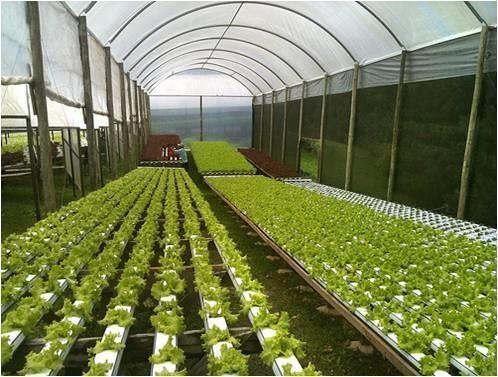 Fonte: Embrapa (2024)CONCLUSÕESAs conclusões não devem conter citações, sendo um reflexo dos resultados encontrados.REFERÊNCIASReferências obrigatórias ao final do texto com todos os autores do trabalho, em ordem alfabética, tamanho 12, Fonte Times New Roman, alinhamento à esquerda, espaçamento simples entrelinhas e um espaço entre referências. Observe os exemplos abaixo:Exemplos para artigo científico:HUNHTA, Kaisa; ROMPPANEN, Seita. Why is energy law resistant to changes required by climate policies? Energy and Climate Change, v. 4, December 2023, 100096. DOI: https://doi.org/10.1016/j.egycc.2023.100096Exemplo para capítulo de livro e de e-book:ALVES, Júlia Torres; SILVA, Kardelan Arteiro da; ANGELO, Gabriel Fernandes. Energia eólica: Oportunidades e desafios face a geração de energia e as diretrizes globais voltadas à sustentabilidade. IN: EL-DEIR, Soraya Giovanetti; TORRES, Brenda Maroja; ANGELO, Gabriel Fernandes. (Org.). Instrumentos Legais Ambientais e Agenda 2030. 1ª ed. Recife: EDUFRPE, 2022. p. 88 - 99. Exemplo para livro ou e-book:EL-DEIR, Soraya Giovanetti; TORRES, Brenda Maroja; ANGELO, Gabriel Fernandes. (Org.). Instrumentos Legais Ambientais e Agenda 2030. 1ª ed. Recife: EDUFRPE, 2022. 177 p. Exemplo para Lei:BRASIL. Lei nº. 12.187. Diário Oficial da União, 29 dez. 2009.Exemplo para norma:ABNT – Associação Brasileira de Normas Técnicas. NBR 6023: Referências Bibliográficas. Rio de Janeiro: ABNT, 2018.ETAPASDATASInício do envio de artigos09 de abril de 2024Encerramento do envio de artigos30 de junho de 2024Análise do artigo pela Presidência30 de agosto de 2024Análise do artigo pelo Comitê EditorialEnvio do boneco para os autoresPublicação prevista do ebook 30 de setembro de 202530 de março de 202530 de abril de 2025ETAPASDATASInício do envio de artigos01 de agosto de 2024Encerramento do envio de artigos30 de novembro de 2024Análise do artigo pela Presidência30 de dezembro de 2024Análise do artigo pelo Comitê EditorialEnvio do boneco para os autoresPublicação prevista do ebook 30 de fevereiro de 202530 de março de 202530 de abril de 2025EixoTrabalhos inscritosPolíticas públicas e legislação ambiental32Gestão integrada de resíduos sólidos39Educação ambiental e boas práticas42ÁreaEixoLegislaçãoPolíticas públicas e legislação ambientalAdministraçãoGestão integrada de resíduos sólidosPedagogiaEducação ambiental e boas práticas